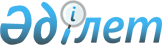 Қостанай облысы әкімінің 2022 жылғы 5 қыркүйектегі № 4 "Жергілікті ауқымдағы табиғи сипаттағы төтенше жағдайды жариялау туралы" шешімінің күші жойылды деп тану туралыҚостанай облысы әкімінің 2023 жылғы 15 маусымдағы № 1 шешімі. Қостанай облысының Әділет департаментінде 2023 жылғы 16 маусымда № 10026 болып тіркелді
      "Құқықтық актілер туралы" Қазақстан Республикасы Заңының 27-бабына сәйкес ШЕШТІМ:
      1. Қостанай облысы әкімінің "Жергілікті ауқымдағы табиғи сипаттағы төтенше жағдайды жариялау туралы" 2022 жылғы 5 қыркүйектегі № 4 (Нормативтік құқықтық актілерді мемлекеттік тіркеу тізілімінде № 29396 болып тіркелген) шешімінің күші жойылды деп танылсын.
      2. "Қостанай облысы әкімінің аппараты" мемлекеттік мекемесі Қазақстан Республикасының заңнамасында белгіленген тәртіпте:
      1) осы шешімнің аумақтық әділет органында мемлекеттік тіркелуін;
      2) осы шешімнің ресми жарияланғанынан кейін оның Қостанай облысы әкімдігінің интернет-ресурсында орналастырылуын қамтамасыз етсін.
      3. Осы шешімнің орындалуын бақылауды өзіме қалдырамын.
      4. Осы шешім оның алғашқы ресми жарияланған күнінен кейін күнтізбелік он күн өткен соң қолданысқа енгізіледі.
					© 2012. Қазақстан Республикасы Әділет министрлігінің «Қазақстан Республикасының Заңнама және құқықтық ақпарат институты» ШЖҚ РМК
				
      Қостанай облысының әкімі 

К. Аксакалов
